جامعة الموصل/ كلية العلوم السياحية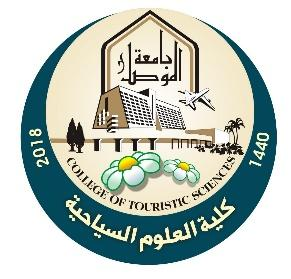 قسم الدراسات الفندقية/ المرحلة الثانية جدول المواد الدراسية للعام الدراسي 2023/2024تاسم المادةعدد الساعاتأسم التدريسيصحة الاغذية والصحة المهنية Food health& Professional Health3ا.م.د. منال عبدالجبار السماكمعالم العراق السياحيةTourism Iraq Attractions3ا.م.د. منال رافت خالدادارة المؤتمرات والمهرجاناتConferences& Festivals Management3  م.م. سناريا نبيلادارة المكاتب الامامية Front Office  Management 3م.م. رنا خير الدينسلوك الضيفGuest Behavior3م.م. احمد كنعان حسيناخلاقيات المهنةProfessional Ethics2     م.م. عبدالله محمد طاهرالاقتصاد السياحي الكلي Tourism Economics(2) 2    م.م. غيداء محمد نافعاللغة الانكليزية  Language English1  م.د. اسن هاشماللغة الفرنسية French Language  1  م.م. مها عمار يوسفديمقراطيةDemocracy1     م.م. فادية عبدالحميدجرائم نظام البعث في العراقThe Crimes of Baath Regime in Iraq1  م.م. فادية عبدالحميد